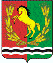 П О С Т А Н О В Л Е Н И ЕГЛАВЫ МУНИЦИПАЛЬНОГО ОБРАЗОВАНИЯ СТАРОКУЛЬШАРИПОВСКИЙ  СЕЛЬСОВЕТАСЕКЕЕВСКОГО  РАЙОНА ОРЕНБУРГСКОЙ ОБЛАСТИ 09 ноября   2016 г                с. Старокульшарипово                       №  61 -пО внесении изменений    в постановление № 26-п от 20.09.2012 г «Об утверждении административного регламента по выдаче выписок из похозяйственной книги , домовой   книги и справок  администрацией Старокульшариповского  сельсовета»В соответствии с пп. 2 п. 4 ст. 26 Федерального закона от 01.12.2014 г. № 419-ФЗ «О внесении изменений в отдельные законодательные акты Российской Федерации по вопросам социальной защиты инвалидов в связи с ратификацией конвенции о правах инвалидов», ст. 15 Федерального закона от 24.11.1995 г. № 419-ФЗ «О социальной защите инвалидов в Российской Федерации»,  в  соответствии с Федеральным законом от 27.07.2010 года № 210-ФЗ «Об организации  предоставления государственных и муниципальных услуг» постановляю:1. Пункт 2.5. Требования к местам предоставления муниципальной услуги изложить в новой редакции:2.5.1. Требования к размещению и оформлению помещений.Помещения администрации Старокульшариповского сельсовета должны соответствовать санитарно – эпидемиологическим правилам и нормативам «Гигиенические требования к персональным электронно – вычислительным машинам и организации работы. СанПиН 2.2.2/2.4.1340-03» и «Гигиенические требования к естественному, искусственному и совмещенному освещению жилых и общественных зданий. СанПиН 2.2.1/2.1.1.1278-03»;Каждое рабочее место специалистов должно быть оборудовано персональным компьютером с возможностью доступа к необходимым информационным базам данных, печатающим и сканирующим устройствам.2.5.2. Требования к оформлению входа в здание:     Вход и выход  из  помещения для предоставления муниципальной услуги оборудуются пандусом, позволяющим обеспечить беспрепятственный доступ  инвалидов, включая инвалидов, использующих кресла-коляски.2.5.3. Требования к местам для информирования заявителей, получения информации и заполнения необходимых документов:организация приема Заявителей осуществляется ежедневно в течение всего рабочего времени в соответствии с графиком, приведенным в пункте 2.1.2 настоящего Административного регламента.    Должностные лица оказывают  инвалидам необходимую помощь, связанную с сопровождением  инвалидов, имеющих стойкие  расстройства функции зрения и самостоятельного передвижения, а так же  разъясняют в доступной форме  порядок предоставления и получения услуги, оформляют необходимые документы.Обеспечивается допуск  в помещение  собаки-проводника при наличии документа, подтверждающего ее специальное обучение.2.5.4. Требования к местам приема заявителей:кабинеты приема заявителей должны быть оборудованы информационными табличками с указанием:номера кабинета;фамилии, имени, отчества и должности специалиста, осуществляющего предоставление муниципальной услуги;2.5.5. Прилегающая территория к зданию территории оборудуются местами для парковки  специальных автотранспортных средств   инвалидов(не менее одного места) , которые не должны занимать иные транспортные средства. Помещения для предоставления услуги  размещаются на нижних этажах здания. Доступ граждан к парковочным местам является бесплатным.Места предоставления муниципальной услуги оснащаются с учётом обеспечения возможности реализации прав Заявителей – инвалидов, включая инвалидов, использующих кресла – коляски, их удобства и комфорта:     2.5.6.Порядок, форма и место  размещения информации, в том числе на стендах в местах предоставления муниципальной услуги, а также в сети Интернет на официальном сайте  : Информационный стенд   о порядке  предоставления  услуги, расположенном в здании администрации, где предоставляется муниципальная  услуга сельсовета дополнительно для  инвалидов  размещается с учетом  ограничений их жизнедеятельности (при  необходимости  производится  дублирование звуковой  и зрительной информации ), а так же надписей, знаков  и иной текстовой информации,    Обеспечиваются условия  доступности для инвалидов по зрению официальных сайтов  органа местного самоуправления  в сети «Интернет»: На информационном стенде, расположенном в здании администрации сельсовета , где предоставляется муниципальная услуга, на официальном сайте администрации  Старокульшариповского сельсовета  размещается следующая информация:- извлечения из законодательных и иных нормативных правовых актов, содержащих нормы, регулирующие деятельность по предоставлению муниципальной услуги;- перечень документов, необходимых для исполнения муниципальной услуги, и требования, предъявляемые к этим документам;- место и режим приема заявителей;- основания для отказа в предоставлении муниципальной услуги;- порядок получения консультаций.         2.Настоящее  постановление  вступает в силу после официального  обнародования.  Глава муниципального образования                                       Р.Н.ХафизовРазослано: в дело, прокурору района